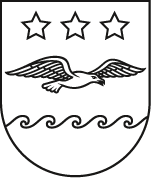 JŪRMALAS DOMESAISTOŠIE NOTEIKUMIJūrmalāGrozījumi Jūrmalas domes 2023.gada 24.augusta saistošajos noteikumos Nr.21 “Par pabalstu transporta izdevumu segšanai”Izdarīt Jūrmalas domes 2023.gada 24.augusta saistošajos noteikumos Nr. 21 “Par pabalstu transporta izdevumu segšanai” šādus grozījumus:Izteikt saistošo noteikumu izdošanas tiesisko pamatojumu šādā redakcijā:“Izdoti saskaņā ar Pašvaldību likuma 44. panta otro daļu”.Izteikt 9.punktu šādā redakcijā:“9. Braukšanas biļeti piešķirtā pabalsta ietvaros persona saņem akciju sabiedrības “Pasažieru vilciens” biļešu kasēs, uzrādot derīgu personalizētu viedkarti “Jūrmalas iedzīvotāja karte” vai “Skolēna apliecība” un izlieto to šo noteikumu 7. punktā minētajā maršrutā.”.Papildināt ar 9.1 punktu šādā redakcijā:“9.1 Ja personai ir izveidots lietotāja konts akciju sabiedrības “Pasažieru vilciens” mājas lapā un/vai mobilajā aplikācijā, braukšanas biļeti piešķirtā pabalsta ietvaros persona saņem minētās akciju sabiedrības mājas lapā vai mobilajā aplikācijā, ievadot lietotāja profilā personalizētas viedkartes “Jūrmalas iedzīvotāja karte” vai “Skolēna apliecība” numuru un personas kodu un izlieto to šo noteikumu 7.punktā minētajā maršrutā.”.*DOKUMENTS PARAKSTĪTS AR DROŠU ELEKTRONISKO PARAKSTU UN SATUR LAIKA ZĪMOGUPASKAIDROJUMA RAKSTSJūrmalas domes 2023. gada __. _____________ saistošajiem noteikumiem Nr. ___“Grozījumi Jūrmalas domes 2023.gada 24.augusta saistošajos noteikumos Nr.21 “Par pabalstu transporta izdevumu segšanai””*Dokuments parakstīts ar drošu elektronisko parakstu un satur laika zīmogu.Jomas iela 1/5, Jūrmala, LV - 2015, tālrunis: 67093816, e-pasts: pasts@jurmala.lv, www.jurmala.lvNr.( Nr. , . punkts)Izdoti saskaņā ar Pašvaldību likuma 44. panta otro daļuPriekšsēdētāja(paraksts*)R. SproģePaskaidrojuma raksta sadaļaNorādāmā informācija Mērķis un nepieciešamības pamatojumssaistošo noteikumu izdošanas mērķis ir precizēt dokumentu, kas personai, kura vēlas saņemt pabalstu transporta izdevumu segšanai, ir jāuzrāda, saņemot braukšanas biļeti akciju sabiedrības “Pasažieru vilciens” biļešu kasēs, kā arī precizēt, kāda darbība ir jāveic, lai saņemtu braukšanas biļeti akciju sabiedrības “Pasažieru vilciens” mājas lapā vai mobilajā aplikācijā;iepriekš bija paredzēts, ka, saņemot braukšanas biļeti gan biļešu kasēs, gan mājas lapā un mobilajā aplikācijā ir jāuzrāda personalizēta viedkarte “Jūrmalas iedzīvotāja karte” un “Skolēna apliecība”, taču biļešu saņemšana kasēs, mājas lapā un mobilajā aplikācijā tehniski atšķirsies. Saistošie noteikumi precizē darbības, kas jāveic biļetes saņēmējam.Fiskālā ietekme uz pašvaldības budžetu Saistošo noteikumu īstenošanai nav fiskālas ietekmes uz budžetu un nav nepieciešams veidot jaunu institūciju vai darba vietas. Sociālā ietekme, ietekme uz vidi, iedzīvotāju veselību, uzņēmējdarbības vidi pašvaldības teritorijā, kā arī plānotā regulējuma ietekme uz konkurenciSaistošie noteikumi skaidri nosaka nepieciešamo rīcību pabalsta saņemšanai, tiem nav ietekmes uz vidi, cilvēku veselību un drošību, kā arī bioloģisko daudzveidību, augsni, zemes dzīles, ūdeni, gaisu, klimatu, ainavu, kultūras un dabas mantojumu, iespējamā pakļautība avāriju vai katastrofu riskiem un visu minēto jomu mijiedarbību, kā arī nav ietekmes uz uzņēmējdarbības vidi un konkurenci.Ietekme uz administratīvajām procedūrām un to izmaksāmSaistošajiem noteikumiem nav ietekmes uz administratīvajām procedūrām, nav paredzētas papildus izmaksas fiziskajām personām.Ietekme uz pašvaldības funkcijām un cilvēkresursiemSaistošajiem noteikumiem nav ietekmes uz pašvaldības funkcijām un cilvēkresursiem.Informācija par izpildes nodrošināšanuSaistošo noteikumu izpildē iesaistītās institūcijas, ir Akciju sabiedrība “Pasažieru vilciens”, kas nodrošina sabiedriskā transporta pakalpojumu reģionālas nozīmes maršrutā.  Prasību un izmaksu samērīgums pret ieguvumiem, ko sniedz mērķa sasniegšanaSaistošie noteikumi ir piemēroti iecerētā mērķa sasniegšanas nodrošināšanai un paredz tikai to, kas ir vajadzīgs minētā mērķa sasniegšanai.Izstrādes gaitā veiktās konsultācijas ar privātpersonām un institūcijām Sabiedrības viedokļa noskaidrošana veikta atbilstoši Pašvaldību likuma 46. panta trešajā daļā noteiktajam – saistošo noteikumu projekts un paskaidrojuma raksts no 2023. gada __. _____līdz __. _____ tika publicēts pašvaldības oficiālajā tīmekļvietnē www.jurmala.lv sabiedrības viedokļa noskaidrošanai. Minētajā termiņā iedzīvotāju iebildumi un priekšlikumi __________.Priekšsēdētāja(paraksts*)R. Sproģe